Subject: Request for data confirmation for G-res Tool reporting To Whom It May Concern (i.e. representative of reservoir owner or operator),This letter is in regard to results from the G-res Tool, which is a web-based tool for users to estimate and report net greenhouse gas (GHG) emissions from a reservoir. The G-res Tool was created through a multi-stakeholder research project led by the International Hydropower Association (IHA) and the UNESCO Chair for Global Environmental Change. I,, have recently used the G-res Tool to calculate the GHG emissions of the Click here to enter name of reservoir assessed reservoir. To validate the findings, we request that you confirm the following information.    Reservoir area (km2) = Click here to enter textInstalled capacity (MW) = Click here to enter textAverage annual generation (GWh/year) = Click here to enter textReservoir purposes* (Please check the applicable reservoir purposes and highlight or circle their importance) =Flood Control (Primary – Secondary – Tertiary) Fisheries (Primary – Secondary – Tertiary)Irrigation (Primary – Secondary – Tertiary)Navigation (Primary – Secondary – Tertiary)Environmental Flow (Primary – Secondary – Tertiary)Recreation (Primary – Secondary – Tertiary)Water Supply (Primary – Secondary – Tertiary)Hydroelectricity (Primary – Secondary – Tertiary)*The definitions of primary, secondary and tertiary services are provided in the table below and more information can be found in the G-res technical document (g-res.hydropower.org). Information will be inputted accordingly with primary, secondary and tertiary and percentage allocation if applicable.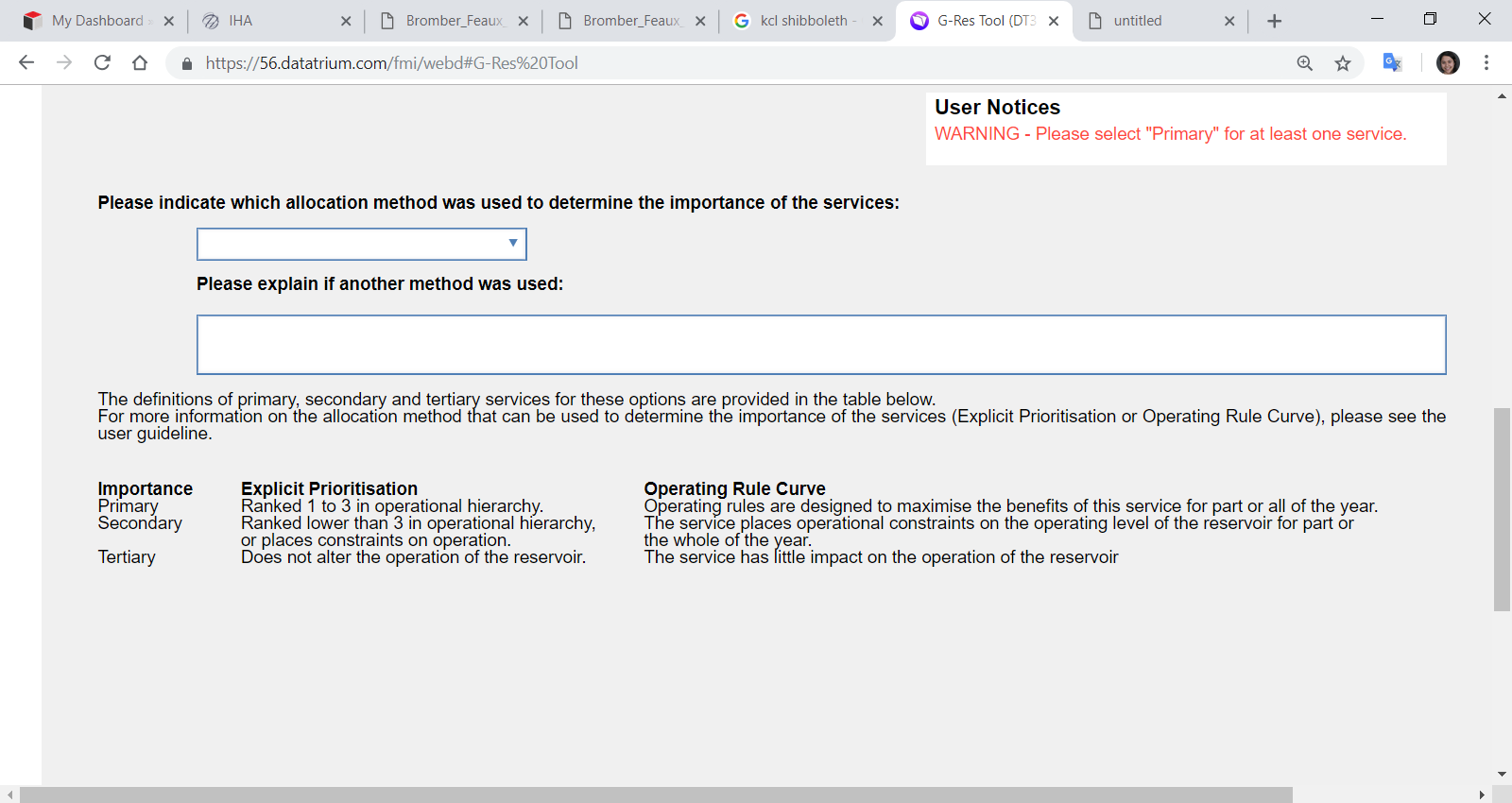 Please sign this form below and email it to Click here to enter email address of G-res Tool user. By doing so, you confirm that the data above is correct and accept the reporting of GHG emissions from Click here to enter name of reservoir assessed reservoir.For more information on the G-res tool please visit g-res.hydropower.org. If the data above is incorrect or if you have specific queries or concerns, please email us at Click here to enter email address of G-res Tool user or email the G-res team directly at validation@grestool.orgName, role, and company:   Click here to enter textSignature:        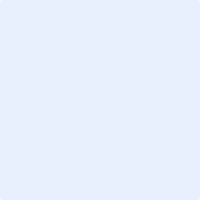 Date: Click here to add date